 Etika ProfesiOleh : Deasy Permatasari, S.Si., MT(Digunakan di lingkungan sendiri, sebagai buku ajar mata kuliah Etika Profesi)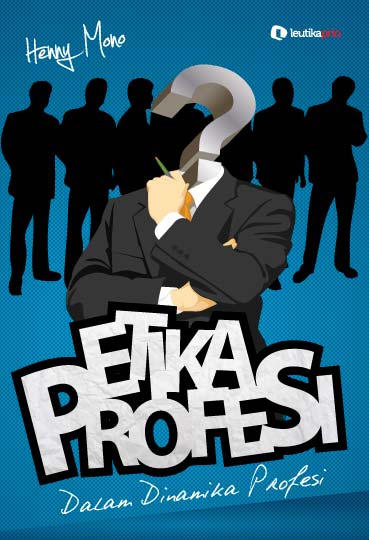 Fakultas Teknik dan Ilmu KomputerProgram Studi Manajemen Informatika Universitas Komputer IndonesiaSilabus Minggu Ke 1 : Pengenalan Matakuliah Etika ProfesiMinggu Ke 2 : Pengertian profesi dan profesiponal-profesionalismeMinggu Ke 3 : Etika profesi dan kode etik profesiMinggu Ke 4 : Standar kompetensi dan sertifikasi profesi Minggu Ke 5 : Budaya kerjaMinggu Ke 6 : Faktor yang berperan dalam mengembangkan profesionalismeMinggu Ke 7 : Profesi di bidang teknologi informatikaMinggu Ke 8 : UTSMinggu Ke 9 : Kode etik di bidang ITMinggu Ke 10 : Hak atas kekayaan intelektualitas (HAKI)Minggu Ke 11 : Perlindungan hak konsumen dan etika hubungan produsen dengan konsumenMinggu Ke 12 : Bisnis & etika	Minggu Ke 13 : Tantangan penerapan etika bisnis bidang teknologi informatika & industri kreatifMinggu Ke 14 : Wawasan tugas & tanggung jawab dan Visi-MisiMinggu Ke 15 : Cyber etisMinggu ke 16 : UAS Materi PerkuliahanPertemuan Keempat belas	Struktur Organisasi, Tugas dan Fungsi, Visi dan MisiStruktur OrganisasiBerdasarkan Peratran Daerah No.17 tahun 2011 Tentang kedudukan dan fungsi Dinas Daerah serta Peraturan Bupati Kendal Nomor 42 Tahun 2011 tentang Penjabaran Tugas Pokok, Fungsi, Uraian Tugas Jabatan Struktural dan Tata Kerja pada Dinas Pemuda dan Olahraga Kabupaten Kendal adalah sebagai berikut :SUSUNAN ORGANISASISusunan Organisasi Dinas Pemuda dan Olahraga terdiri dari :Kepala Dinas.Sekretariat yang membawahkan ;Subbagian Perencanaan,Evaluasi,dan Pelaporan;Subbagian Umum dan Kepegawaian; danSubbagian Keuangan;Bidang Pemuda, yang membawahkan:Seksi Pembinaan Pengembangan Aktivitas Pemuda;Seksi Kelembagaan dan Kerja sama Pemuda; danBidang Olahraga, yang membawahkan:Seksi Pembinaan dan Pemasyarakatan Olahraga;Seksi Kejuaraan dan Kerja Sama Olahraga; danSeksi Sarana dan Prasarana Olahraga;Struktur OrganisasiDinas Pemuda dan Olahraga Kabupaten Kendal :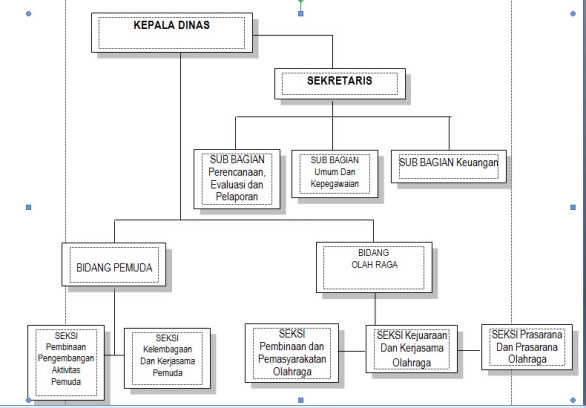 Tugas dan FungsiBerdasarkan Peraturan Daerah Nomor 17 Tahun 2011. tentang Susunan, Kedudukan dan Tugas Pokok Dinas Daerah di Kabupaten Kendal, struktur Dinas Pemuda dan Olahraga Kabupaten Kendal terdiri atas Sekretariat dan Bidang-Bidang dengan tugas pokok dan fungsi sebagai berikut :SekretariatTugas pokok Sekretariat adalah melaksanakan sebagian tugas Kepala Dinas untuk merumuskan kebijakan, mengkoordinasikan, membina, mengendalikan kegiatan di bidang urusan perencanaan, monitoring, evaluasi, umum, kepegawaian dan keuangan.Untuk menyelenggarakan tugas sebagaimana di atas, Sekretariat memiliki fungsi :Perencanaan program kegiatan, penyusunan petunjuk teknis, dan naskah dinas di bidang kesekretariatan;Pengoordinasian, pengembangan, dan fasilitasi kegiatan di bidang kesekretariatan;Pembinaan dan pengendalian di bidang kesekretariatan;Pelaksanaan monitoring, evaluasi dan pelaporan kegiatan kesekretariatan.Dalam pelaksanaan tugas pokok dan fungsinya, Sekretariat dibantu oleh Sub bagian Perencanaan evaluasi dan pelaporan, Sub bagian Keuangan dan Sub bagian Umum dan Kepegawaian.Sub bagian Perencanaan, Evaluasi dan pelaporan mempunyai tugas merumuskan kebijakan, koordinasi, pembinaan, pengendalian, dan pemberian bimbingan di bidang perencanaan, monitoring, evaluasi dan pelaporan.Sub bagian Keuangan mempunyai tugas merumuskan kebijakan, koordinasi, pembinaan, pengendalian, dan pemberian bimbingan di bidang pengelolaan administrasi keuangan dan pelaporan pertanggungjawaban Dinas.Sub bagian Umum dan Kepegawaian mempunyai tugas menyusun program kegiatan Sub bagian Umum dan Kepegawaian berdasarkan hasil evaluasi tahun sebelumnya dan peraturan perundang-undangan, pemberian administrasi umum, tatalaksana, kehumasan, perpustakaan, dokumentasi, perlengkapan, pengelolaan barang dan administrasi kepegawaian.Bidang Pemuda.Bidang Pemuda mempunyai tugas melaksanakan sebagian tugas Kepala Dinas dalam merumuskan kebijakan, mengkoordinasikan, membina dan mengendalikan kegiatan di bidang kepemudaan.Dalam melaksanakan tugas tersebut, Bidang Pemuda mengemban fungsi :Perencanaan program kegiatan, penyusunan petunjuk teknis dan naskah dinas di bidang pemuda;Pengoordinasian, pengembangan, dan fasilitasi kegiatan di bidang pemuda;Pelaksanaan monitoring, evaluasi, dan pelaporan kegiatan di bidang pemuda;Pembinaan dan pengendalian di bidang pemuda.Dalam menjalankan tugas pokok dan fungsi tersebut, Bidang Pemuda dibantu oleh Seksi Pembinaan Pengembangan Aktivitas pemuda dan Seksi Kelembagaan dan Kerjasama Pemuda.Seksi Pembinaan Pengembangan Aktivitas Pemuda mempunyai tugas melaksanakan penyiapan bahan perumusan kebijakan, koordinasi, pembinaan, pemberdayaan dan pemberian bimbingan di bidang pembinaan, pengembangan aktivitas pemuda.Seksi Kelembagaan dan Kerjasama Pemuda mempunyai tugas melaksanakan penyiapan bahan perumusan kebijakan, perencanaan, koordinasi, pembinaan, pengendalian dan pemberian bimbingan di bidang Kelembagaan dan Kerjasama Pemuda.Bidang OlahragaBidang Olahraga mempunyai tugas melaksanakan sebagian tugas Kepala Dinas dalam merumuskan kebijakan, mengkoordinasikan, membina dan mengendalikan kegiatan di bidang pemasyarakatan, kejuaraan, kerjasama dan pemanfaatan sarana dan prasarana keolahragaan.Dalam menjalankan tugas pokok dan fungsi tersebut, Bidang Olahraga dibantu oleh Seksi Pembinaan dan Pemasyarakatan Olahraga, Seksi Kejuaraan dan Kerjasama Olah Raga, dan Seksi Sarana Dan Prasarana Olah Raga.Seksi Pembinaan dan Pemasyarakatan Olahraga mempunyai tugas melaksanakan penyiapan bahan perumusan kebijakan, koordinasi, pembinaan, pengendalian, dan pemberian bimbingan di bidang pembinaan pemasyarkatan olah raga rekreasi.Seksi Kejuaraan, Kerja Sama Olahraga mempunyai tugas melaksanakan penyiapan bahan perumusan kebijakan, perencanaan, koordinasi, pembinaan, pengendalian dan pemberian bimbingan di bidang Kejuaraan, Kerja Sama olah raga prestasi.            Seksi Sarana Dan Prasarana Olahraga mempunyai tugas melaksanakan penyiapan bahan perumusan kebijakan, perencanaan, koordinasi, pembinaan, pengendalian dan pemanfaatan di bidang Sarana Dan Prasarana Olahraga. Visi dan MisiVISI :“MEWUJUDKAN KEPEMUDAAN DAN KEOLAHRAGAAN YANG BERKARAKTER DAN BERDAYA SAING “Makna Visi.Visi Dinas Pemuda dan Olahraga Tahun 2010-2014 tidak terlepas dari upaya mewujudkan Visi Pembangunan 2005-2025 yaitu ” Indonesia yang mandiri, maju, adil, dan makmur” dan melaksanakan Misi Pembangunan Nasional 2005-2025 yaitu ”Mewujudkan bangsa yang berdaya saing” sebagimana tertuang dalam Rencana Pembangunan Jangka Panjang Daerah (RPJPD) 2005-2025.MISI:
Untuk mencapai visi di atas, dilakukan melalui misi :
”MENINGKAKAN KEPEMUDAAN DAN KEOLAHRAGAAN YANG BERKARAKTER DAN BERDAYA SAING DI KABUPATEN KENDAL”.
Misi Dinas Pemuda dan Olahraga tersebut diatas, mengandung arti :1. Meningkatkan potensi sumber daya kepemudaan dengan memanfaatkan kemitraan lintas sektoral dan kemasyarakatan untuk mendukung penyadaran dabn pemberdayaan pemuda melalui peningkatan wawasan, inventarisasi potensi, kapasitas keilmuan, kapasitas keimanan, kreativitas, dan kemampuan berorganisasi pemuda serta entreprenuership sehingga pemuda dapat berpartisipasi, berperan aktif, dan produktivitas dalam membangun dirinya, masyarkat, bangsa, dan negara;2. Mewujudkan pemuda maju, berkarakter, berkapasitas, dan berdaya saing melalui penyiapan pemuda kader sesuai karakterisrik pemuda yang memiliki semangat kejuangan, kesukarelaan, tanggung jawab, dan ksatria serta memiliki sikap kritis, idealis, inovatif, progresif, dinamis, reformis, dan futuristik tanpa meninggalkan akar budaya bangsa Indonesia yang tercermin dalam kebhinekatunggalikaan untuk mendukung pengembangan pendidikan, kepemimpinan, kewirausahaan, kepeloporan, dan kesukarelawanan pemuda di berbagai bidang pembangunan termasuk penugasan khusus bagi pengembangan kepanduan/kepramukaan sebagai wadah pengedaran calon pemimpin bangsa;3. Meningkatkan potensi sumberdaya keolahragaan dengan memanfaatkan kemitraan lintas sektoral, antar tingkat pemerintahan, dan kemasyarakatan untuk mendukung pemassalan, pembudayaan, serta pengembangan industri dan sentra-sentra olahraga melalui pengenalan olahraga kepada keluarga, satuan penidikan, dan masyarakat luas sehinnga masyarakat gemar melakukan kegiatan olahraga atas kehendak sendiri serta pemasyarakatan olahraga sebagai kebiasaan hidup sehat dan aktif sesuai dengan kondisi dan nilai budaya masyarakat setempat sehingga masyarakat memperoleh tingkat kebugaran jasmani, kesehatan, kegembiraan, dan hubungan sosial yang berkualitas; dan4. Mewujudkan olahragawan yang berprestasi pada kompetisi bertaraf regional dan internasioal melalui peningkatan kemampuan dan potensi olahragawan muda potensial dan olahragawan andalan nasional secara sistematis, terpadu, berjenjang, dan berkelanjutan serta pemanfaatan iptek olahraga modern untuk mendukung pembibitan olahragawan berbakat dan peningkatan mutu pelatihan bertaraf internasional pada pembinaan prestasi olahraga.https://dinporakendal.wordpress.com/struktur-organisasi-tugas-dan-fungsi-visi-dan-misi/